?АРАР                                                                                   РЕШЕНИЕ«13» ноябрь  2019 й.                        №   20                       «13» ноября 2019 г.«Об установлении земельного налога на территории сельского поселения Ишмурзинский сельсовет муниципального района Баймакский район Республики Башкортостан»	В соответствии с Федеральным законом от 6 октября 2003 года №131-ФЗ «Об общих принципах организации местного самоуправления в Российской Федерации», Налоговым кодексом Российской Федерации, руководствуясь пунктом 3 части 6 статьи 18 Устава сельского поселения Ишмурзинский сельсовет муниципального района Баймакский район Республики Башкортостан, Совет сельского поселения Ишмурзинский сельсовет муниципального района Баймакский район Республики Башкортостан РЕШИЛ:1.Ввести земельный налог на территории сельского поселения Ишмурзинский сельсовет муниципального района Баймакский район Республики Башкортостан.2.Установить налоговые ставки в следующих размерах:2.1.0,3 процента в отношении земельных участков: отнесенных к землям сельскохозяйственного назначения или к землям в составе зон сельскохозяйственного использования в населенных пунктах и используемых для сельскохозяйственного производства;	занятых жилищным фондом и объектами инженерной инфраструктуры жилищно-коммунального комплекса (за исключением доли в праве на земельный участок, приходящейся на объект, не относящийся к жилищному фонду и к объектам инженерной инфраструктуры жилищно-коммунального комплекса) или приобретенных (предоставленных) для жилищного строительства;         не используемых в предпринимательской деятельности, приобретенных (предоставленных) для ведения личного подсобного хозяйства, садоводства или огородничества, а также земельных участков общего назначения, предусмотренных Федеральным законом от 29 июля 2017 года №217-ФХ «О ведении гражданам садоводства и огородничества для собственных нужд и о внесении изменений в отдельные законодательные акты Российской федерации»;	ограниченных в обороте в соответствии с законодательством Российской Федерации, предоставленных для обеспечения обороны, безопасности и таможенных нужд;	2.2. 1,5 процента в отношении прочих земельных участков.	3. Установить по земельному налогу следующие налоговые льготы:	1) освободить от уплаты земельного налога следующие категории налогоплательщиков:	а) Ветеранов и инвалидов Великой отечественной войны, а также ветеранов и инвалидов боевых действий;	б) инвалидов I и II групп инвалидности;		в) ветеранов труда;	г) граждан Российской Федерации, подвергшихся воздействию радиации вследствие катастрофы на Чернобыльской АЭС;	д) автономные, бюджетные и казенные учреждения, финансируемые за счет средств бюджетов муниципальных образований муниципального района Баймакский район Республики Башкортостан;	Налоговые льготы, установленные настоящим пунктом, не распространяются на земельные участки (части, доли земельных участков), сдаваемые в аренду.	4. Установить следующие порядок и сроки уплаты земельного налога и авансовых платежей по земельному налогу:	4.1. установить для налогоплательщиков – организаций отчетные периоды, которыми признаются первый квартал, второй квартал и третий квартал календарного года.	4.2. налогоплательщики – организации уплачивают авансовые платежи по земельному налогу не позднее последнего числа месяца, следующего за истекшим отчетным периодом.	4.3. налогоплательщиками – организациями уплачивается налог по итогам налогового периода не позднее 1 февраля года, следующего за истекшим налоговым периодом.	5. Признать утратившим силу решение Совета сельского поселения Ишмурзинский сельсовет муниципального района Баймакский район Республики Башкортостан: от 22 ноября 2017 года №93 «Об установлении земельного налога».	6. Пп.4.2 п.4, пп.4.3 п.4 настоящего решения действуют до вступления в силу п.68 ст.2 Федерального закона от 29.09.2019года №325-ФЗ «О внесении изменений в части первую и вторую Налогового кодекса Российской Федерации».	7. Настоящее решение вступает в силу с 01 января 2020 года, не ранее чем по истечении одного месяца со дня его официального опубликования.	8. Настоящее решение опубликовать на информационном стенде Администрации сельского поселения Ишмурзинский сельсовет муниципального района Баймакский район Республики Башкортостан по адресу: 453655, Республика Башкортостан, с. Ишмурзино, ул.С.Игишева, 28 и на сайте Администрации сельского поселения Ишмурзинский сельсовет муниципального района Баймакский район Республики Башкортостан не позднее  30 ноября 2019 года.Глава сельского поселения Ишмурзинский сельсовет:                                      З.М. КашкаровБАШ?ОРТОСТАН РЕСПУБЛИКА№ЫБАЙМА? РАЙОНЫМУНИЦИПАЛЬ РАЙОНЫНЫ*ИШМЫР:А  АУЫЛ  СОВЕТЫАУЫЛ БИЛ»М»№ЕСОВЕТЫ453655, Байма7 районы,Ишмыр6а  ауылы, C.Игишев урамы,28Тел. 8(34751) 4-26-38ishmur-sp@yandex.ru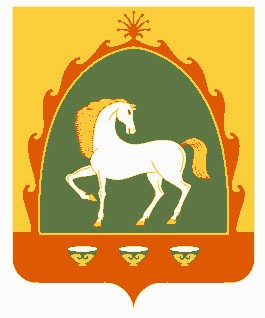 РЕСПУБЛИКА БАШКОРТОСТАНСОВЕТСЕЛЬСКОГО ПОСЕЛЕНИЯИШМУРЗИНСКИЙ  СЕЛЬСОВЕТМУНИЦИПАЛЬНОГО РАЙОНАБАЙМАКСКИЙ РАЙОН453655 , Баймакский  район,с.Ишмурзино, ул.С.Игишева,28Тел. 8(34751) 4-26-38ishmur-sp@yandex.ruИНН 0254010235    КПП 025401001     ОГРН 1060254005680ИНН 0254010235    КПП 025401001     ОГРН 1060254005680ИНН 0254010235    КПП 025401001     ОГРН 1060254005680